Suppl 6. Reasons for therapeutic anticoagulation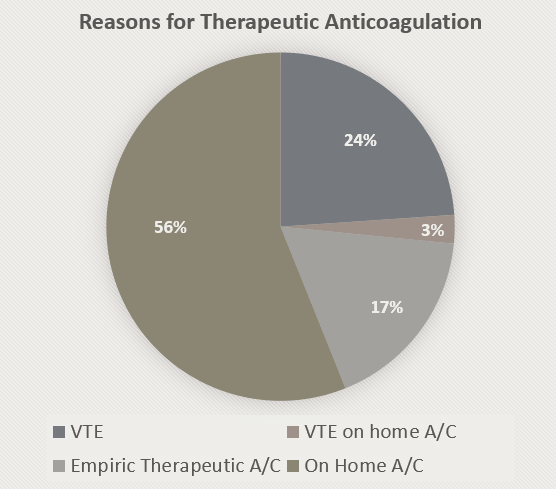 